Boeken die je kunt winnen in de jubileumactie van VROEG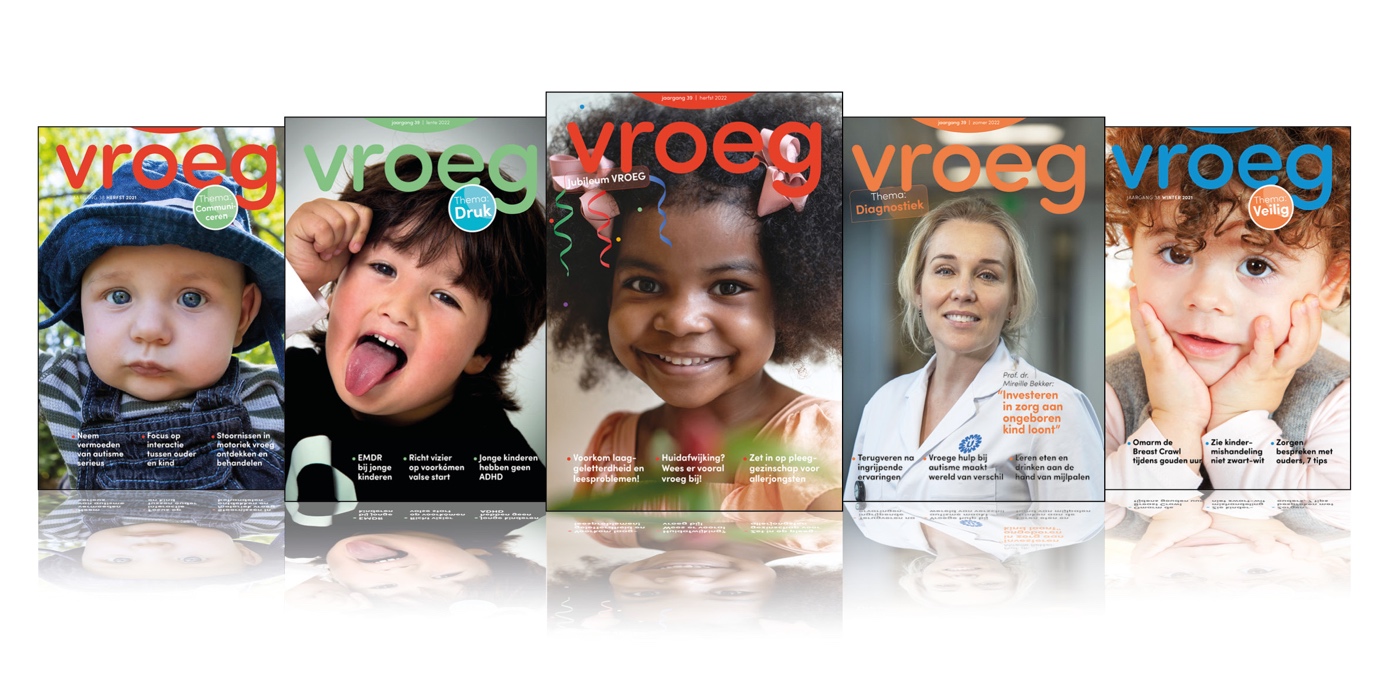 Actief opvoeden – Uitgeverij HogrefeAl pratend wijs – Uitgeverij PicaBibbers in je benen – Bazalt GroepBreedbekkikker - SWP UitgeverijBreek de Stilte - EustacheBrok in je keel – Bazalt GroepDe boodschap van de vogel – Uitgeverij SWPDe Koffer - GottmerDe opgroeidriehoek – Garant UitgeverijDe papa paradox – Uitgeverij LannooDe vriend van papa – De Vier WindstrekenDroomritme
De evolutie van een kindEarly parenting and prevention of disorder - RoutledgeEen trauma is zo geboren - SWP UitgeversEerste hulp bij kinderwens – KOSMOS UitgeversEerste Hulp bij Kleine Kinderen – Uitgeverij LannooEten voor twee – KOSMOS UitgeverijFloorPlay handbook – Stichting FloorPlayFrustratie is frustrerend - Bazalt GroepGebarendoodle - Gebarendoodle.nlGeboortebegeleiders aan het woord - GeboortebegeleidersGemakkelijk opvoeden – Uitgeverij SWPHet jongetje Robbert – Uitgeverij SWPHet Kindcentrum – SWP uitgeverijHey Baby - Hey BabyHoera ik heb een broertje – prentenboek over te vroeg geboren broertjeHoera ik heb een zusje – prentenboek over te vroeg geboren zusjeIk kan er niet bij – Sander VerheijenIk lust dat niet - PelckmansJe eerste duizend vaderdagen - SpectrumboekenKickstart je vaderschap - VadermagazineKlaas Konijn is weg – Uitgeverij SWPKletskoppen - EustacheKleuterkracht – Garant UitgeversMarathon en liefje – Paris BooksNu kan ik verder – Nu Niet ZwangerOmarm de kraamtijd – Samsara UitgeverijOskar – Oskar4kidsPartners door dik en dun - SWP UitgeversPedagogisch Scheuren 2023 – Pedagogisch HartPeperkoekpoep – SWP uitgeverijPrikkelproofplan -SWP UitgeversSina – Oskar4kidsSlaap nu maar (alsjeblieft) - PelckmansSlaapconsultSPEEL! - PelckmansTherapy with infants - RoutledgeTwee mama’s – De Vier WindstrekenUkkepuk gaat ergens anders wonen – KJP Dumoulin / DwaalkrachtVan thematisch werken naar thematiseren – Uitgeverij PicaVeilig door het eerste jaar - KOSMOS UitgeverijVol vertrouwen - SWP UitgeverijVroege ontwikkeling alle kansen geven - PelckmansWaar komen de potjes vandaan – ClavisbooksWegwijs in de voedingsjungle - KOSMOS UitgeverijWerkboek ontspanning voor kinderen – Uitgeverij HogrefeZeg me wat je zeggen wil – Uitgeverij SWPZo maak je een lezer - Pelckmans Zoete kinderen eten geen suiker – Uitgeverij Nieuwezijds